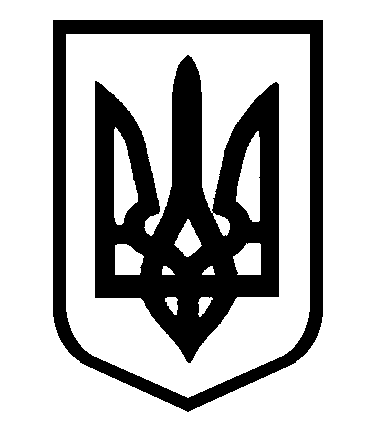 УКРАЇНАКОМУНАЛЬНИЙ ЗАКЛАД«БАРВІНОК» ЯСЛА-САДОК  ШИРЯЇВСЬКОЇ СЕЛИЩНОЇ РАДИОДЕСЬКОЇ ОБЛАСТІЄДРПОУ 39555978, 66814 Одеська обл., Ширяївський район, с. Мар’янівка, вул. Виноградна, 16, тел. (04858) 2-44-35 e-mail:  maryanivka_dnz@ukr.netЗВІТДиректора КЗ «Барвінок» Щавінської Ю.О. «Про підсумки роботи закладу дошкільної освіти за 2020/2021 навчальний рік» та визначення основних напрямків соціально-економічного розвитку закладу на 2021/2022 навчальний рік»Мета: подальше утвердження відкритої і демократичної державно-громадської системи управління навчальним закладом, поєднання державного і громадського контролю за прозорістю прийняття й виконання управлінських рішень, запровадження колегіальної етики управлінської діяльності директора.Завдання звітування:1. Забезпечити прозорість, відкритість і демократичність управління закладом дошкільної освіти.2. Стимулювати вплив громадськості на прийняття та виконання керівником відповідних рішень у сфері управління закладом.Звіт складено на виконання наказу Міністерства освіти і науки України «Про затвердження звітування керівників дошкільних, загальноосвітніх та професійно-технічних навчальних закладів» від 28.01.2005 №55,  згідно Примірного положення про порядок звітування керівників дошкільних, загальноосвітніх та професійно-технічних навчальних закладів перед педагогічним колективом та громадськістю, затвердженого наказом Міністерства освіти і науки України від 23.03.2005 №178. Загальні відомості про заклад дошкільної освіти:Комунальний заклад «Барвінок» ясла-садок Ширяївської селищної ради Одеської області розташований за адресою: вул. Виноградна, 16 с. Мар’янівка Ширяївського району Одеської області, 66814На виконання Закону України «Про засади державної мовної політики» освітній  процес здійснюється українською мовою.За проектною потужністю заклад розрахований на 3 групи, 55 дітей.  В КЗ «Барвінок» працюють групи:- для дітей раннього віку – 1;- для дітей дошкільного віку – 2.Чисельність дітей: на початок року становила – 33 дитина.на кінець навчального року  – 36. Комплектування груп  закладу дітьми здійснюється відповідно до Положення про дошкільний навчальний заклад, затвердженого постановою Кабінету Міністрів України від 12.03.2003 № 305, власного Статуту, направлення відділу освіти, молоді та спорту Ширяївської селищної ради, медичної довідки про стан здоров’я дитини з висновком лікаря, що дитина може відвідувати ЗДО, свідоцтва про народження дитини.Заклад працює у п’ятиденному робочому режимі з 8.00 до 17.00.Підвищення рівня та організація освітнього  процесу у закладі дошкільної освітиЗміст освітньої роботи у 2020/2021 навчальному році відповідав Державному стандарту - Базовому компоненту дошкільної освіти, зокрема його основним концептуальним положенням та вимогам до рівня освіченості, розвитку й вихованості дитини шести років перед її вступом до школи. Реалізація Базового компонента дошкільної освіти забезпечувалася програмами:- «Я у Світі» - авт.колектив Аксьонов О.П., Аніщук А.М., Артемова В.Л. та ін. – нова редакція 2019 р. м.Київ, видавн. «МЦФЕР Україна»;- «Впевнений старт» для дітей старшого дошкільного віку за загальною науковою редакцією Піроженко Т.О., (лист МОН України від 01.08.2017 №1/11-7684).Відповідно моніторингу в КЗ «Барвінок» відмічено динаміку засвоєння дітьми програмового матеріалу по всім освітнім лініям. Рівень навченості дітей - достатній. Невеликий відсоток дітей потребує подальшої індивідуальної роботи.Із семи освітніх ліній розвитку дошкільників, виділених Базовим компонентом дошкільної освіти України, найбільш сформованими є лінії «Дитина у світі мистецтва», «Гра дитини», найменші показники належать освітнім лініям: «Дитина у соціумі», «Мовлення дитини». Адміністрацією закладу створено умови для підвищення фахової майстерності педагогами дошкільного закладу шляхом самоосвіти, відвідування різноманітних методичних заходів у закладі та за його межами, проходження курсової перепідготовки при Одеській академії неперервної освіти.На час адаптивного карантину, вихователі взаємодіяли з батьками через соцмережі та в індивідуальному порядку, знімали, монтували та викладали заняття у групах Viber.Протягом навчального року всі працівники закладу чітко дотримувались  Постанови Головного державного санітарного лікаря України від 22.09.2020 року №55 «Про затвердження протиепідемічних заходів у закладах дошкільної освіти на період карантину у зв’язку з поширенням коронавірусної хвороби (COVID-19)»Однак у здійсненні методичної роботи, так як у закладі відсутній вихователь-методист, мають місце деякі суттєві недоліки:- відсутня робота щодо поширення власного досвіду роботи педагогічних працівників через видавничу діяльність;- у педагогів  персональні сайти (блоги), які б висвітлювали їхнє професійне зростання та самовдосконалення.Для їх подолання необхідно:- працювати в напрямку підвищення рівня професійної майстерності та мобільності педагогічних працівників в умовах неперервної освіти;- продовжити вивчення та узагальнення ефективного досвіду роботи педагогів не лише на рівні закладу.Вжиті заходи  щодо зміцнення та модернізації матеріально-технічної бази закладуПротягом 2020/2021 навчального року колектив закладу та батьківська громада спільно приймала активну участь в освітній роботі та здійснювали посильну підтримку у зміцненні матеріально-технічної бази закладу.Групові приміщення ЗДО забезпечені меблями та ігровим обладнанням, мають сучасний інтер’єр. Розвивальне середовище дитячого садка відповідає інноваційним вимогам та організовано з урахуванням інтересів дітей та їх вікових особливостей: створені комфортні, сприятливі умови для розвитку вихованців в самостійній і спільній діяльності. Недоліками є недостатня наявність в групах сучасних технічних засобів (мультимедійних пристроїв, телевізорів, комп’ютерної техніки тощо).Фінансово-господарська діяльність закладу здійснювалася згідно з кошторисом, сформованим відділом бухгалтерської звітності Ширяївської селищної ради та відповідно до статтей видатків.В повному обсязі оплачуються рахунки за комунальні послуги, енергоносії, повірку лічильників, технічне обслуговування вогнегасників, телефонний зв’язок, послуги Інтернету, вивезення сміття тощо.Керівництвом закладу проводяться заходи щодо дотримання лімітів та економії бюджетних коштів: встановлено постійний контроль за використанням енерго- і теплоресурсів.  З метою зміцнення та розвитку матеріально-технічної бази закладу та його благоустрою, а також забезпечення  якісної організації освітнього процесу, прийом благодійних внесків  від батьків здійснювався на добровільній основі згідно Закону України «Про благодійну діяльність та благодійні організації» від 05.07.2012 №5073-VІ та дотримуючись вимог, викладених у листі МОН, молоді та спорту України від 09.04.2012 №1/9-272 «Щодо благодійних внесків», відповідно до постанови Кабінету Міністрів України від 04.08.2000 № 1222 Про затвердження Порядку отримання благодійних (добровільних) внесків і коштів від юридичних та фізичних осіб бюджетними установами і закладами освіти, охорони здоров’я, соціального захисту, культури, науки, спорту та фізичного виховання для потреб та фінансування».      У період ремонтних робіт (влітку 2020 року)   провели:косметичні ремонти приміщення КЗ «Барвінок»;підбілювання фасадів допоміжних прищень закладу;ремонт та фарбування ігрового обладнання на дитячих майданчиках.Забезпечення кадрами та створення умов для професійного ростуЗгідно штатного розкладу на 2020/2021 навчальний рік КЗ «Барвінок» укомплектовано педагогічним, технічним і обслуговуючим персоналом. На даний час працює – 5 педагогічних працівників. Залишається невідповідність штатного розпису КЗ «Барвінок» Типовому штатному розпису, затвердженому наказом Міністерством освіти і науки, молоді і спорту України від 04.11.2010  №1055 (у зв’язку з відсутністю фінансування).40% педагогів мають повну вищу освіту на рівні магістра, 40% педагогів мають повну вищу освіту на рівні спеціаліста 20% - базову вищу. Якісний склад педагогічних працівниківВікові категорії педагогічних працівниківЗа стажем педагогічної діяльностіАдміністрацією закладу ведеться  робота з педагогічними працівниками щодо підвищення професійної самооцінки, якісних показників, захисту досвідів роботи та отримання педагогічних звань.Таким чином, в КЗ «Барвінок» проводилась системна робота по забезпеченню освітнього процесу кваліфікованими кадрами. Забезпечення організації харчування та медичного обслуговування дітей і педагогічних працівниківНайважливішою умовою правильної організації харчування дітей є суворе дотримання санітарно-гігієнічних вимог до харчоблоку та процесу приготування і зберігання їжі. З метою профілактики кишкових захворювань працівники суворо дотримуються встановлених вимог до технологічної обробки продуктів, правил особистої гігієни. Результатом є відсутність зафіксованих випадків отруєнь і кишкових захворювань дітей та відсутність зауважень з боку Держпродспоживслужби.Робота з організації харчування дітей регламентована Інструкцією з організації харчування дітей у дошкільних навчальних закладах, затвердженою наказом Міністерства освіти і науки України, Міністерства охорони здоров’я України від 17.04.2006 № 298/227 (далі – Інструкції), та постановою Кабінету Міністрів України «Про затвердження норм харчування у навчальних та оздоровчих закладах» від 22.11.2004 №1591.Адміністрація закладу своєчасно і в повній мірі ознайомлює учасників освітнього процесу з нормативно-правовою базою з питань організації харчування дітей та доводить до відома персоналу та батьківської громади інформацію вищих органів влади місцевого рівня.У закладі організоване триразове харчування дітей. Щоденно складається меню-розкладка відповідно до  примірного сезонного меню та технологічних карток, з урахуванням заміни продуктів харчування та  надаються рекомендації батькам  щодо харчування дітей вдома у вечірній час та вихідні дні. Визначено та погоджено з Управлінням Держпродспоживслужби перелік постачальників харчових продуктів та продовольчої сировини, графіки і маршрути постачання.    Продукти харчування, що постачаються в заклад, мають всі необхідні супровідні документи відповідно до нормативних вимог.Згідно рішення III сесії  VIII скликання «Про організацію харчування здобувачів освіти в закладах загальної середньої освіти та вихованців закладів дошкільної освіти Ширяївської селищної ради у 2021 році», плата за харчування в КЗ «Барвінок» становить 28 грн.Плата батьків, або осіб, які їх заміняють становить 50 % від вартості харчування на день в закладі; плата за харчування у розмірі 25% від вартості харчування на день -для батьків вихованців з багатодітних сімей. Оплата за харчування дітей знаходиться на постійному  особистому контролі керівника закладу.     З боку адміністрації закладу дошкільної освіти з питань якісної, правильної організації харчування постійно  здійснюється чіткий щоденний контроль на протязі року. Ведеться  бракераж сирих  продуктів, бракераж  готової  продукції, облік виконання норм харчування. Відслідковується суворе дотримання  строків реалізації продуктів, які швидко псуються. На контролі питання дотримання технологічного процесу  приготування їжі, смакових якостей готових страв. За 2020 рік фахівцями Ширяївського районного управління Головного управління Держпродспоживсужби в Одеській області не було здійснено перевірок у зв'язку з карантином. Натуральні норми  харчування по продуктам (окрім хліба пшеничного) становлять близько 92,8%. Норми не виконуються по причинам постійного подорожчання продуктів харчування.Проведення обов’язкових медичних оглядів дітей організовується і проводиться згідно постанови Кабінету Міністрів України від 14.06.2002 №826  «Про порядок медичного обслуговування дітей у дошкільному навчальному закладі», наказу МОЗ та МОН України «Про удосконалення організації медичного обслуговування дітей у дошкільному навчальному закладі» від 30.08.2005. У зв’язку з реформуванням в медичній галузі обов’язкові профілактичні огляди дітей  здійснювалися у закладі охорони здоров’я в присутності батьків або законних представників.   Протягом року за результатами медогляду визначаються  групи здоров’я: основна група, пiдготовча i спецiальна група, яка  фiксується в листах здоров’я.Адміністрацією закладу здійснюється постійний  контроль за дотриманням режиму в групах, їх санітарним станом. - Повітряно-тепловий режим групових приміщень контролюється упродовж року, особливо в оздоровчий період та в період опалювального сезону. В опалювальний сезон температурний режим фіксується щоденно.- Дотримання санітарно-гігієнічних вимог під час харчування дітей.- Формування культурно-гігієнічних навичок у дітей.- Організація харчування.Медичні огляди працівників здійснюються на підставі наказу Міністерства охорони здоров'я України від 21.05.2007 №246 «Про затвердження Порядку проведення медичних оглядів працівників певних категорій» згідно графіка. Щоденно проводиться огляд працівників харчоблоку на наявність захворювань та фіксується в журналі.Незважаючи на великий спектр профілактичних заходів в осінньо-зимовий період та санітарно-просвітницьку роботу з батьками, працівниками та дітьми, щодо попередження різних видів захворювання, залишається високим рівень захворюваності на простудні захворювання.  Соціальний захист дітейНа підставі поданих підтверджуючих документів видано наказ про забезпечення дітей пільгами в оплаті за харчування: діти з багатодітних сімей отримували харчування – з 75% знижкою.На кінець навчального року до пільгової категорії відносилось  - 12 дітей, з них:діти з багатодітних сімей  - 12  дітей.    З метою забезпечення своєчасного та в повному обсязі обліку дітей дошкільного віку, для прогнозування мережі ЗДО, відповідно до освітніх запитів населення, та створення умов для здобуття громадянами дошкільної освіти за ЗДО була закріплена територія обслуговування про ведення обліку дітей дошкільного, шкільного віку та учнів у 2020/2021 навчальному році.  Працівниками  закладу складено списки дітей від 0 до 7 років, які проживають на зазначеній території, із вказанням форми здобуття дошкільної освіти. З батьками дітей, які не відвідують дитячий садок,  проводиться роз’яснювальна робота про необхідність здобуття дошкільної освіти та обов’язковість освіти дітей старшого дошкільного віку.В батьківських куточках закладу розміщено інформацію із переліком організацій для звернення з приводу насилля в сім'ї або родині. Турбота дитячого садка про виховання дітей у сім'ї реалізується через педагогічну  освіту батьків шляхом  надання консультацій, повідомлень, залучення їх до освітньої роботи з дітьми. Загалом у закладі створено належні  умови для здійснення освітнього процесу, відносини з керівництвом та колегами стабільні, доброзичливі, мікроклімат в колективі сприятливий. Кожен працівник з відповідальністю відноситься до виконання своїх функціональних та посадових обов’язків. У колективі панує творча атмосфера, що відповідає високому рівню професійності педагогів.Вихователям  надано можливість самостійно обирати освітні програми (затверджені рішенням педагогічної ради), за якими здійснюється освітній процес, вживаються заходи щодо упровадження інноваційних педагогічних технологій.У жовтні 2020 року усі педагогічні працівники отримали грошову винагороду з нагоди Дня працівників освіти. Розподіл коштів відбувався за участю членів профспілкового комітету. Також кожен педагог отримує матеріальну допомогу на оздоровлення в розмірі посадового окладу перед щорічною тарифною відпусткою (ст.57) Закону України «Про освіту».Робота з охорони праці, безпеки життєдіяльності, виробничої санітарії, профілактики травматизму дітей у побуті та під час освітнього процесу проводиться відповідно до Законів України «Про пожежну безпеку», «Про дорожній рух», Державних санітарних правил і норм, інших чисельних нормативних документів, які регламентують роботу ЗДО з усіх питань.У наказі по закладу «Про охорону праці та дотримання правил техніки безпеки у 2020/2021 навчальному році» передбачено відповідальних за організацію роботи з питань охорони праці, безпеки життєдіяльності під час освітього процесу, попередження дитячого травматизму, відповідальних за електрогосподарство й пожежну безпеку тощо.Відповідно до  плану вихователів проводиться робота щодо охорони життя та здоров’я дітей, запобігання всім видам дитячого травматизму за такими напрямами:створення безпечних умов життєдіяльності дітей у приміщеннях та на ігрових майданчиках закладу дошкільної освіти;попередження дорожньо-транспортного травматизму;забезпечення протипожежної безпеки;попередження побутового травматизму;запобігання травмуванню дітей через недогляд працівників  закладу та батьків.З батьками вихованців проводилась профілактична робота щодо попередження дитячого травматизму: консультації, бесіди.Незважаючи на обсяг проведеної профілактичної роботи та профілактичних заходів мають місце певні недоліки: батьки несвоєчасно повідомляють про випадки травмування дітей вдома. Наявність домашніх травм свідчить про недостатню просвітницьку роботу з батьками вихованців та їх недогляд за дітьми вдома. Тому одним із завдань на 2021/2022 н.р. адміністрація вбачає посилення просвітницької  роботи з батьками щодо попередження дитячого травматизму . Залучення педагогічної та батьківської громадськості закладу до управління його діяльністю; співпраця з громадськими організаціямиПедагогічний колектив працює у тісній співпраці з батьківським колективом з метою створення найсприятливіших умов для самореалізації та розвитку дітей. Батьки беруть активну участь у освітньому процесі (заходах, розвагах, родинних святах, виставках тощо).Розгорнутий аналіз діяльності КЗ «Барвінок» за період з 01.09.2020 року по 31.05.2021 дозволяє виділити наступні недоліки: 1) Здоров’язберігаюча компетентність потребує систематичного впровадження оздоровчих технологій для  зниження рівня захворюваності дітей та формування знань дітей про здоровий спосіб життя.2) Недостатня вмотивованість педагогів до підвищення педагогічної майстерності, вивчення, впровадження та узагальнення власного досвіду, роботи з наставництва;3) Не усі педагоги добре володіють державною мовою та підтримують мовний режим упродовж дня, не приділяють належної уваги даному питанню у роботі з батьками;4) Потребує  вдосконалення професійна компетентність педагогічних працівників на основі самоосвітньої діяльності в міжкурсовий (міжатетаційний) період.                      Основні завдання на 2021/2022 навчальний рік:Сформований позитивний  імідж – результат роботи абсолютно всіх працівників закладу. Позитивний імідж створює відповідну репутацію дитячого садка. Колектив нашого закладу постійно працює над виробленням власного стилю. Ми намагаємося формувати імідж на основі реальних кроків. У цьому, безперечно, нам допомагають батьки. Спільні заходи згуртовують колектив батьків та сприяють налагодженню діалогічних взаємин між педагогами та батьками, створюють атмосферу доброзичливості. А все це формує позитивну думку батьків про заклад.Наш колектив налаштований на подальшу діяльність в режимі розвитку, відновлення, впровадження інновацій. Пріоритетні напрями діяльності у наступному навчальному році:робота над методичною темою - «Забезпечення якісної освіти дошкільників шляхом ефективного педагогічного впливу на розвиток компетентної особистості дитини в умовах Нової української школи»;підвищення якості освіти вихованців за освітніми лініями “Мовлення дитини”, “Дитина в соціумі”;впровадження в освітній процес інноваційних технологій з фізично-оздоровчого напрямку;зміцнення матеріально-технічної бази закладу відповідно до сучасних вимог;створення батьківської організації.№ з/пОсвітаВсього-5Всього-5Адміністрація-1Адміністрація-1Вихователі-4Вихователі-4№ з/пОсвітак-ть%к-ть%к-ть%1Вища480%1100%360%2Базова вища120%--120%Вікова категоріяВікова категоріядо 35 роківвід 36 до 55 роківКількість працівників1 ( 20% )4 ( 80% )від 3 років10-20 років2 ( 40%)3 (60%)